KEGIATAN BEMF FARMASI – DESA TEPUS2016Pelatihan Ibadah 1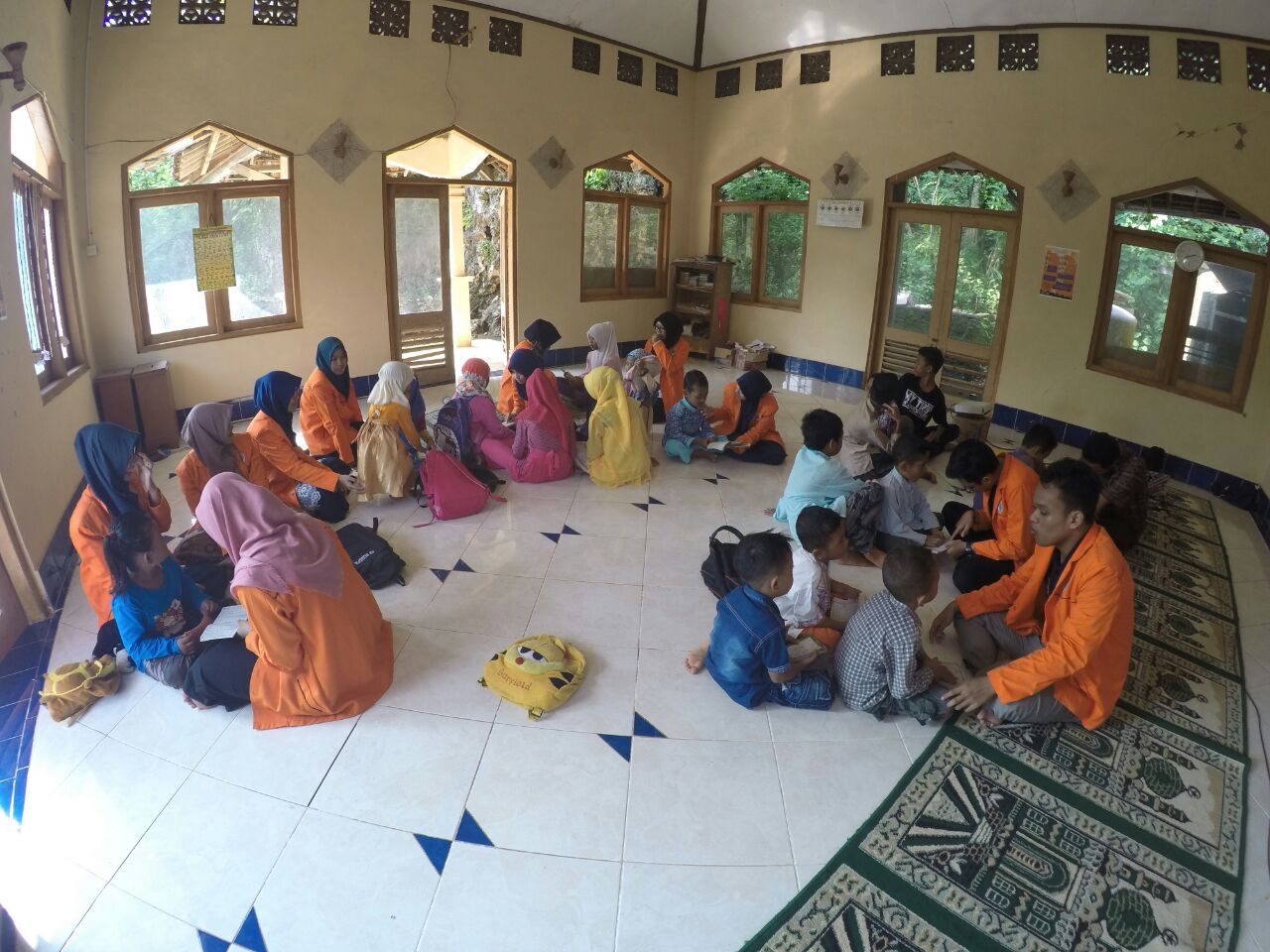 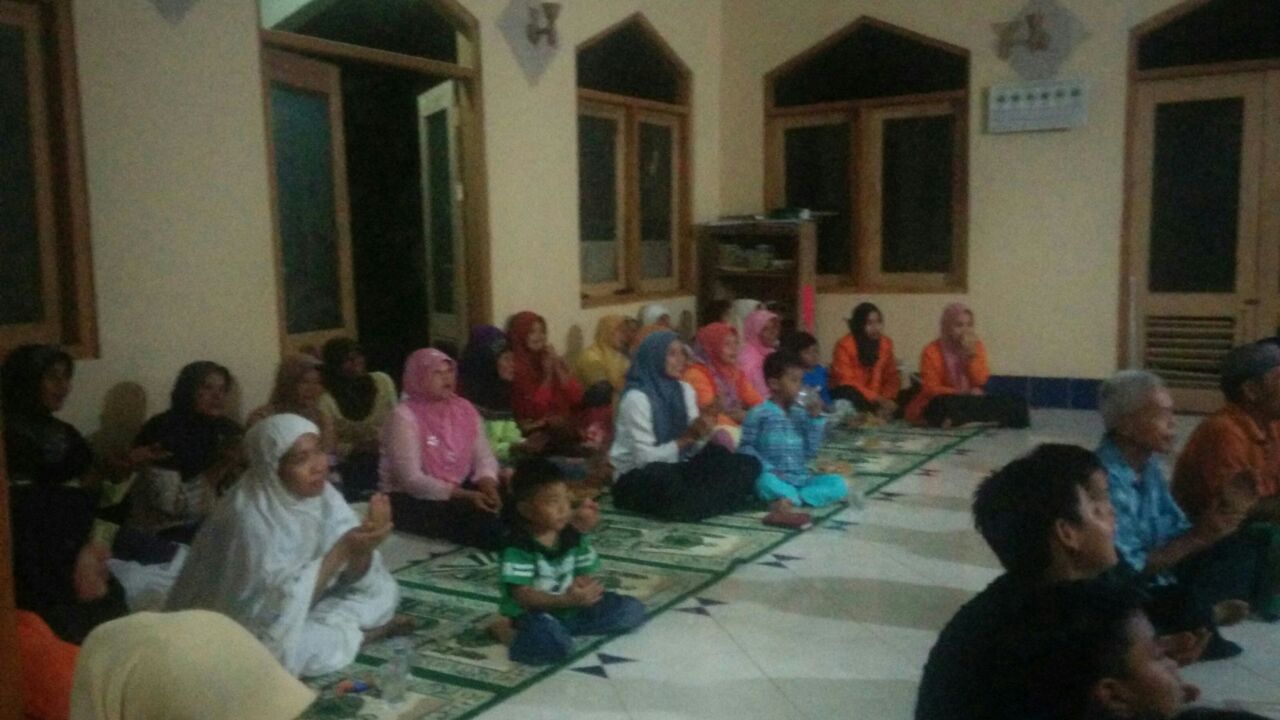 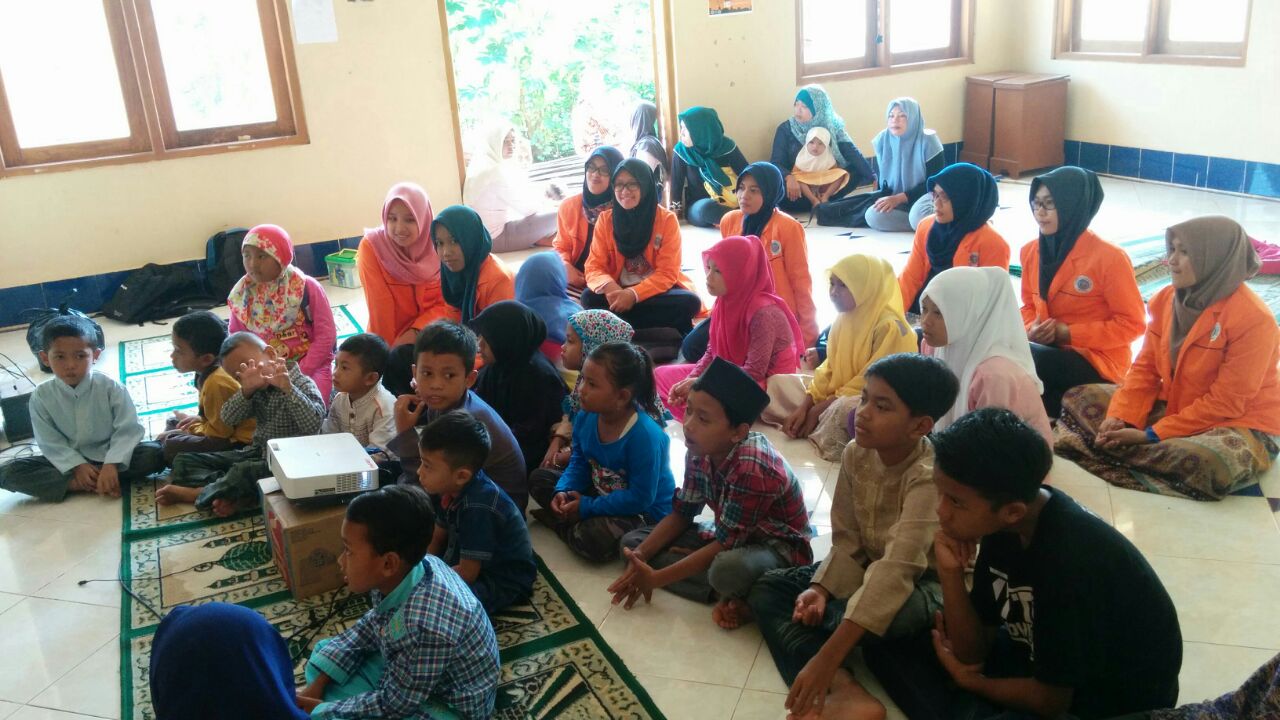 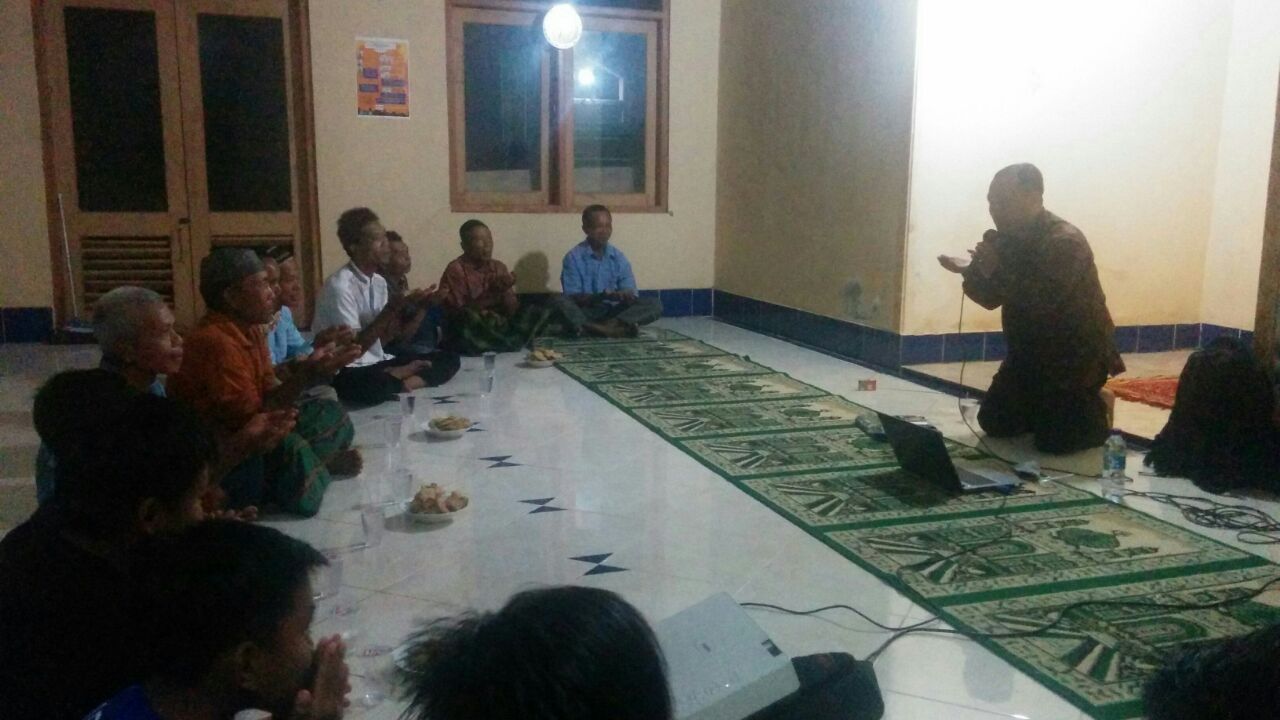 Pelatihan Ibadah 2 dan 3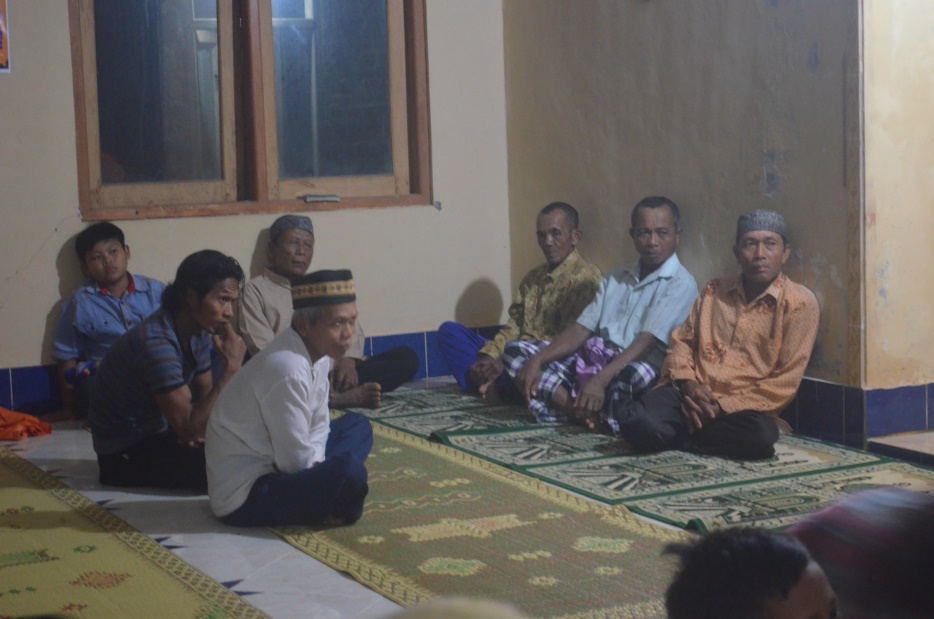 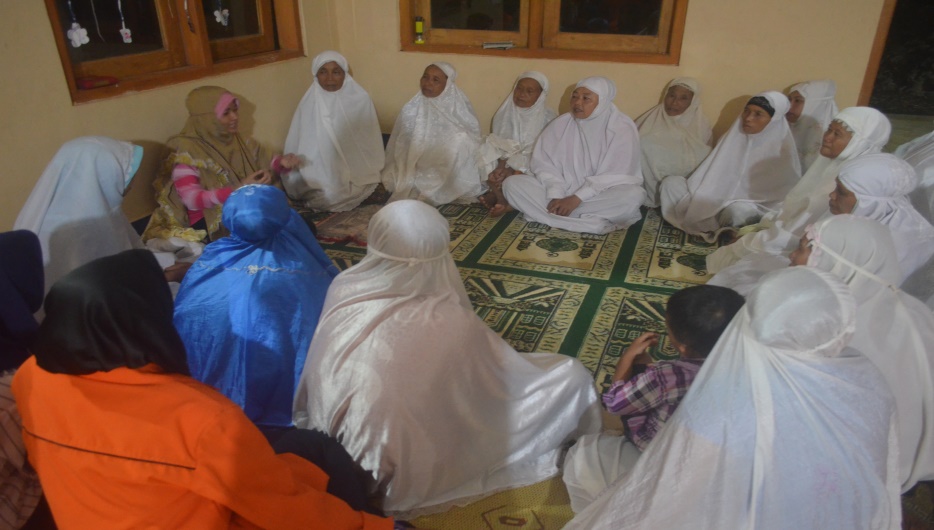 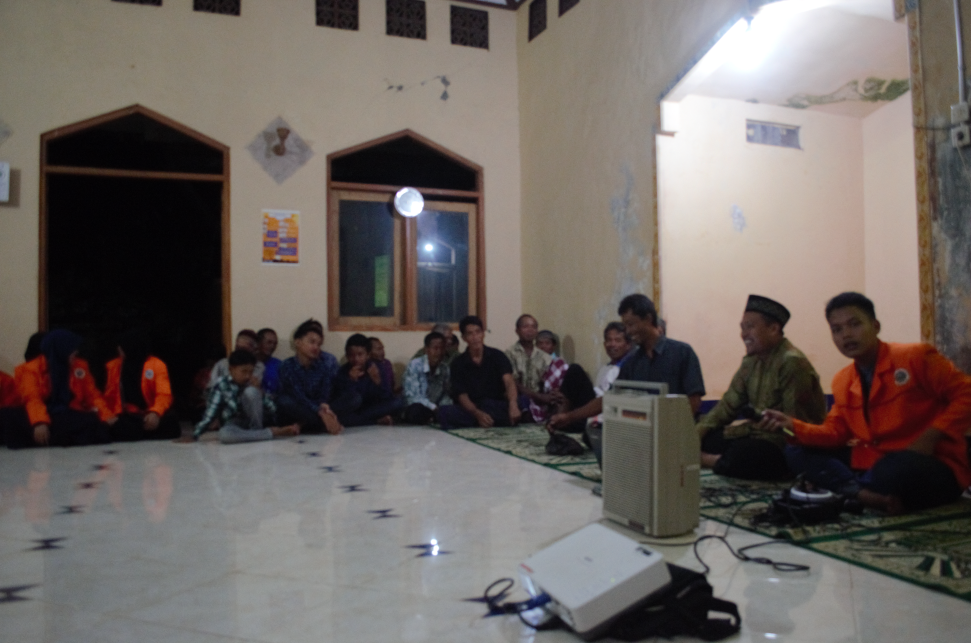 Kegiatan Ramadhan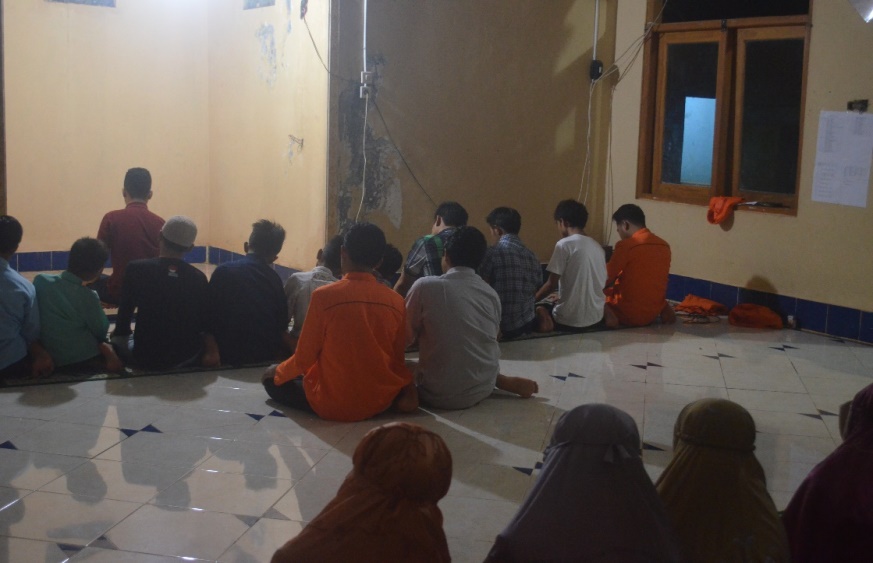 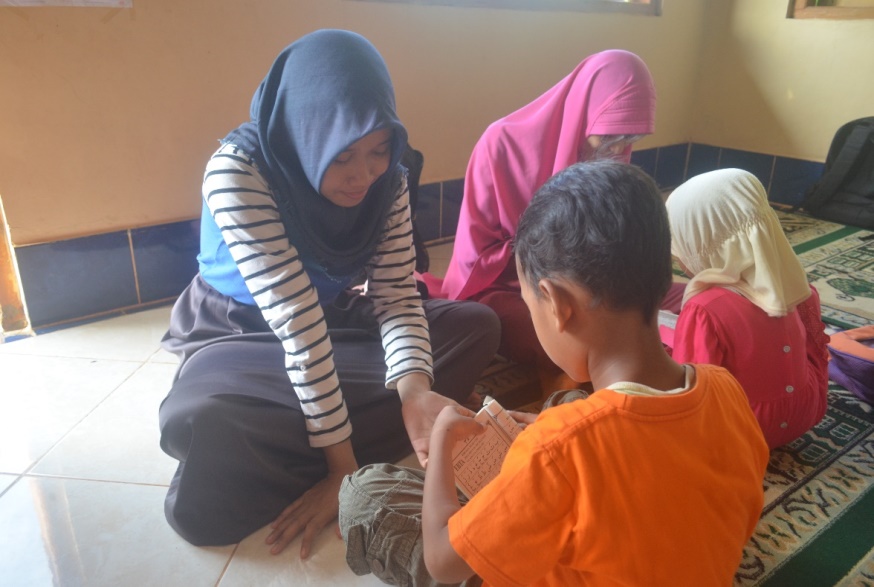 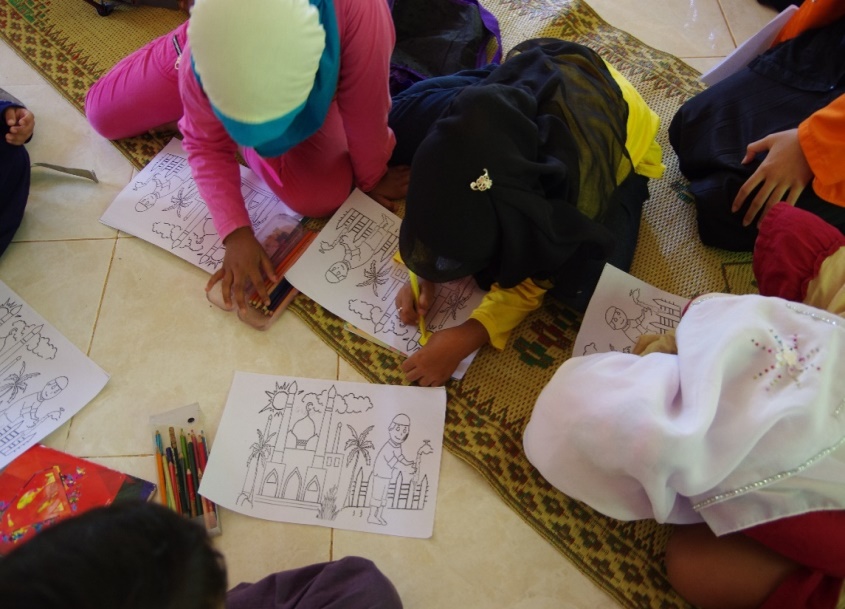 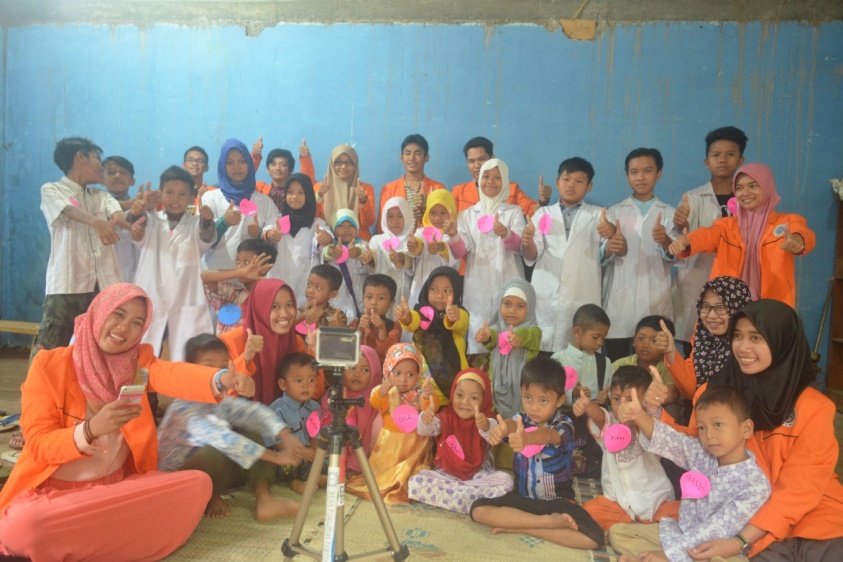 Pemeriksaan Kesehatan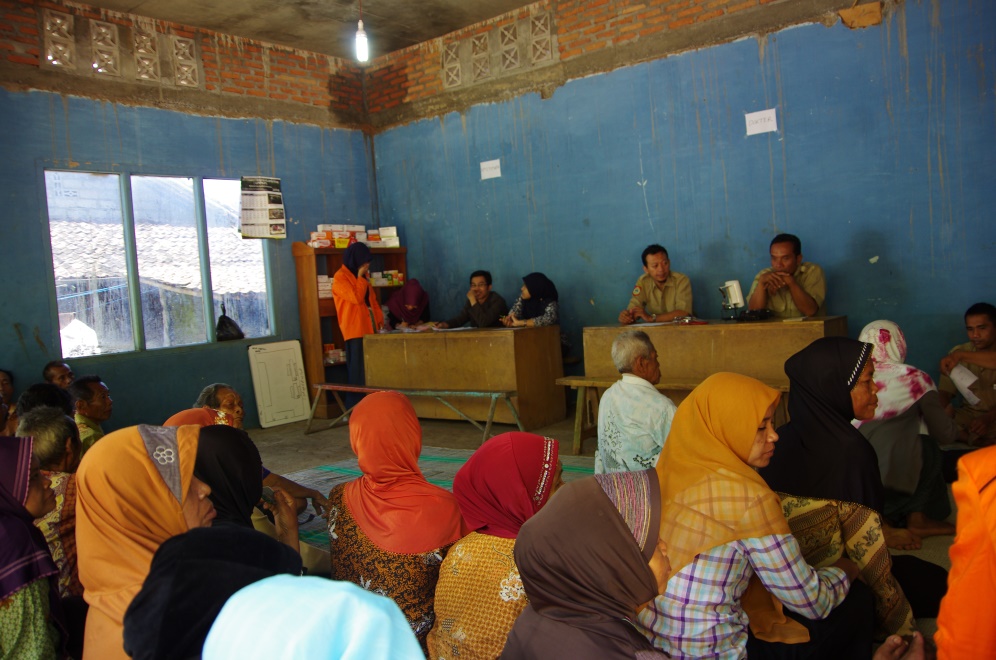 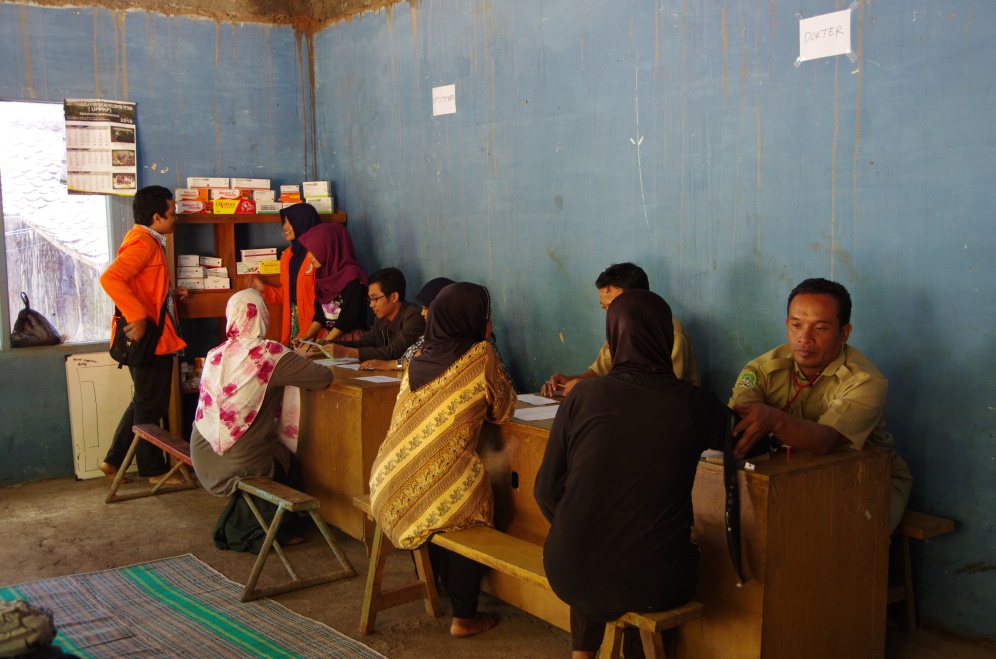 KEGIATAN BEMF FARMASI – DESA TEPUS2017Pelatihan Ibadah 1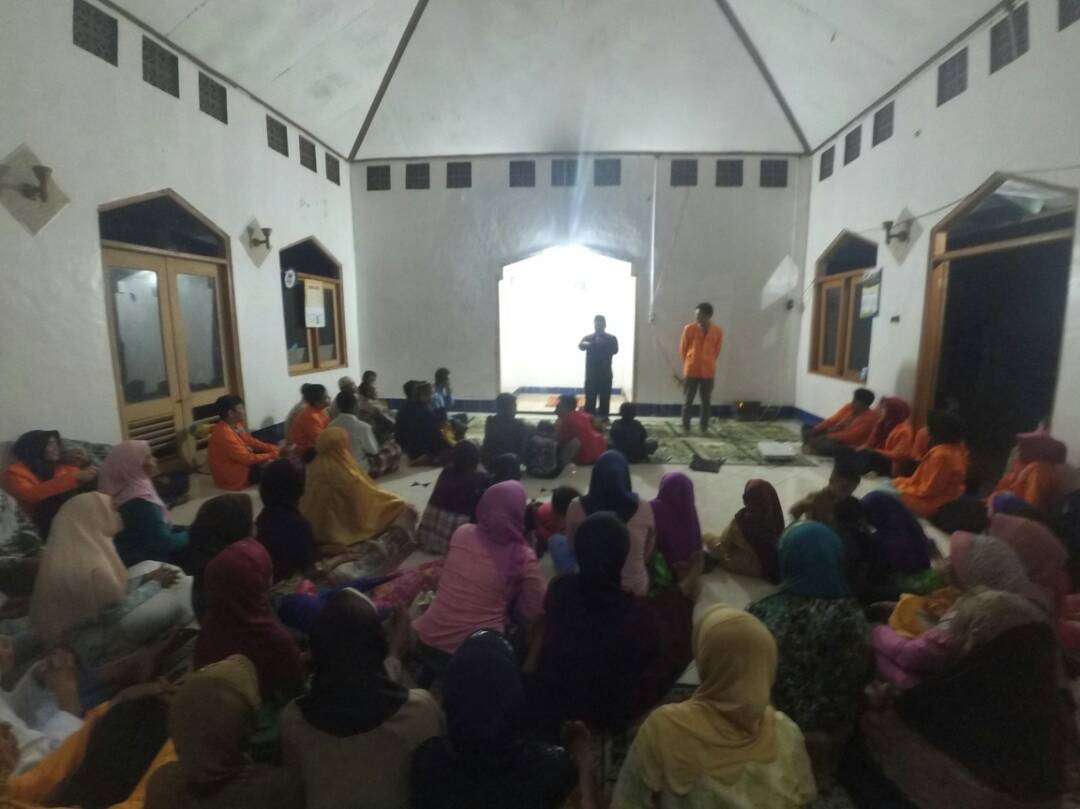 Pelatihan Ibadah 2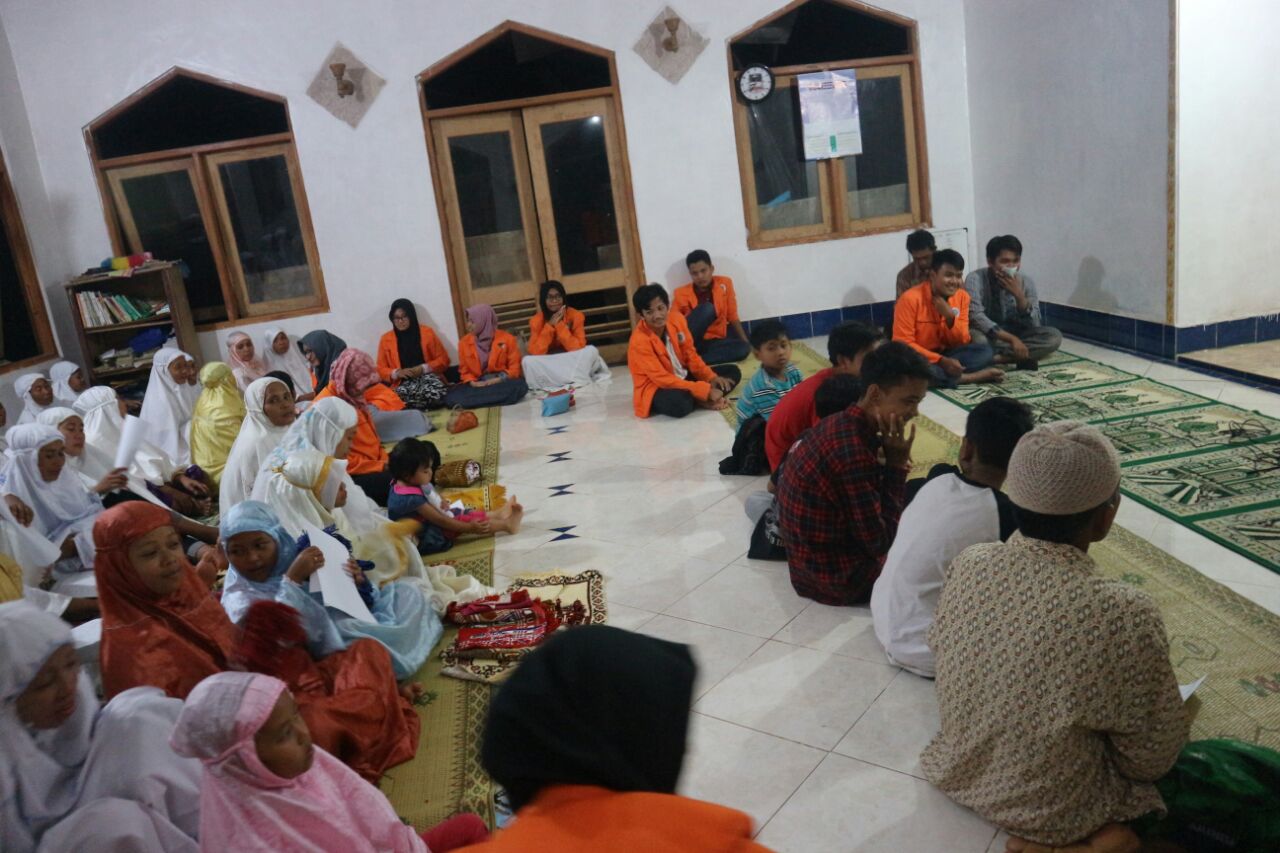 Pelatihan Ibadah 3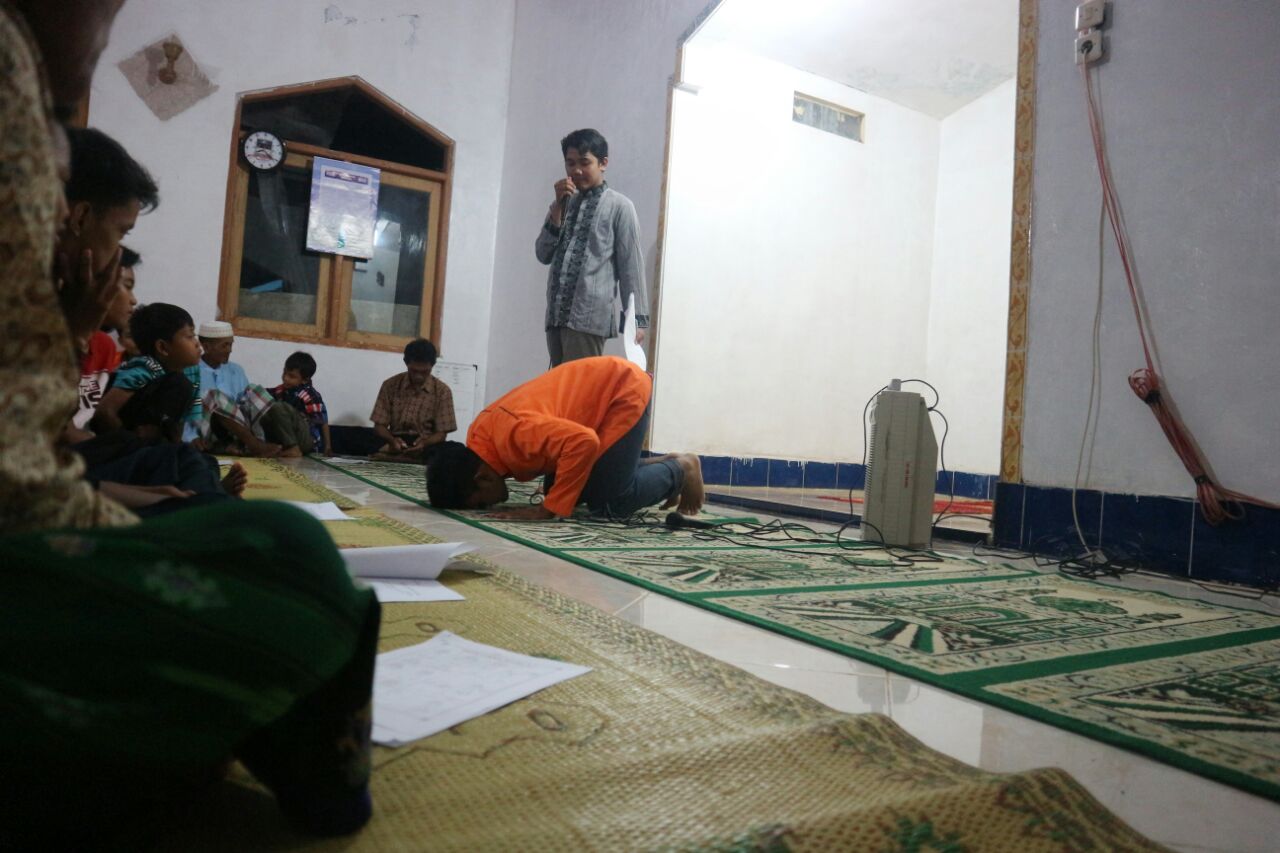 Kegiatan Ramadhan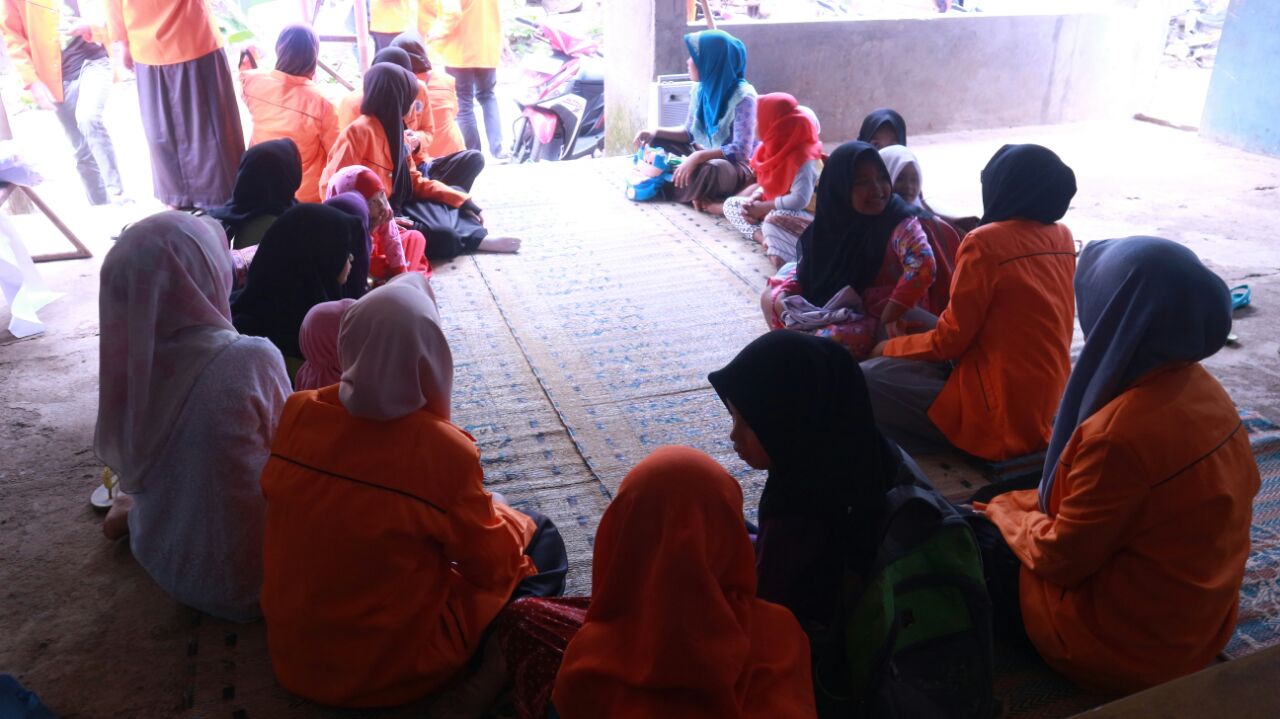 Cek Kesehatan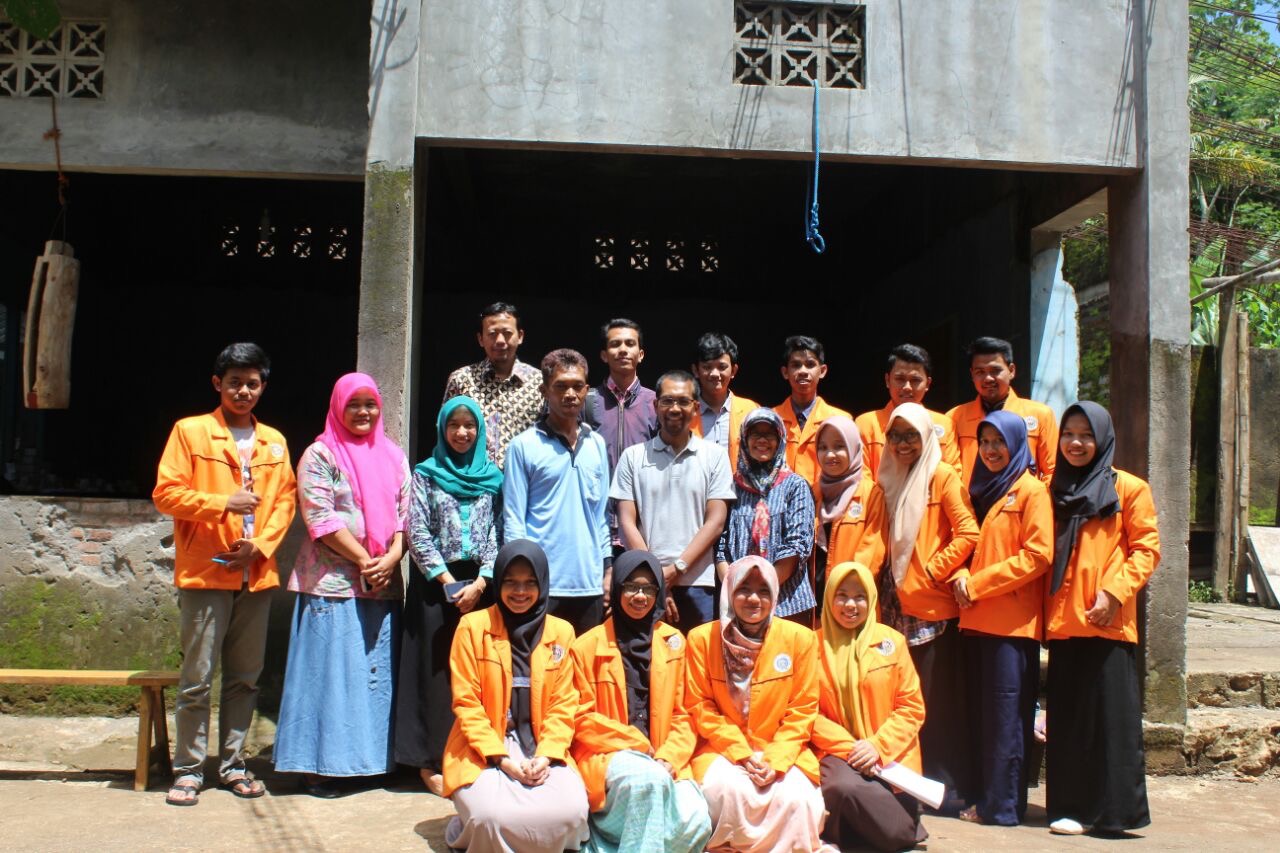 